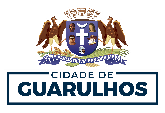 SECRETARIA DE CULTURALEI PAULO GUSTAVO – DEMAIS ÁREAS CULTURAISFUNDO MUNICIPAL DE CULTURA - FUNCULTURAEDITAL DE CHAMAMENTO PÚBLICO PARA SELEÇÃO DE PROJETOS CULTURAIS Nº 008/2023 – PA N° 30.090/2023ANEXO VCARTA DE ANUÊNCIA DE ESPAÇO	Eu, __________________________________________________, RG _______________________ e CPF_________________________________, representante do espaço ___________________________________,  em atendimento ao contido no item 7.8.5 do Edital nº 008/2023-SC – Demais Áreas Culturais – Lei Paulo Gustavo, declaro que tenho conhecimento do conteúdo do PROJETO ________________ e que, HAVENDO DISPONIBILIDADE PARA AGENDAMENTO, disponibilizarei o referido espaço para a atividade ______________________, caso o projeto seja contemplado.(Localidade), ____ de _______________  de 2023.__________________________________(Nome e assinatura)